APPEL A CANDIDATURE / KATILIM ÇAGRISI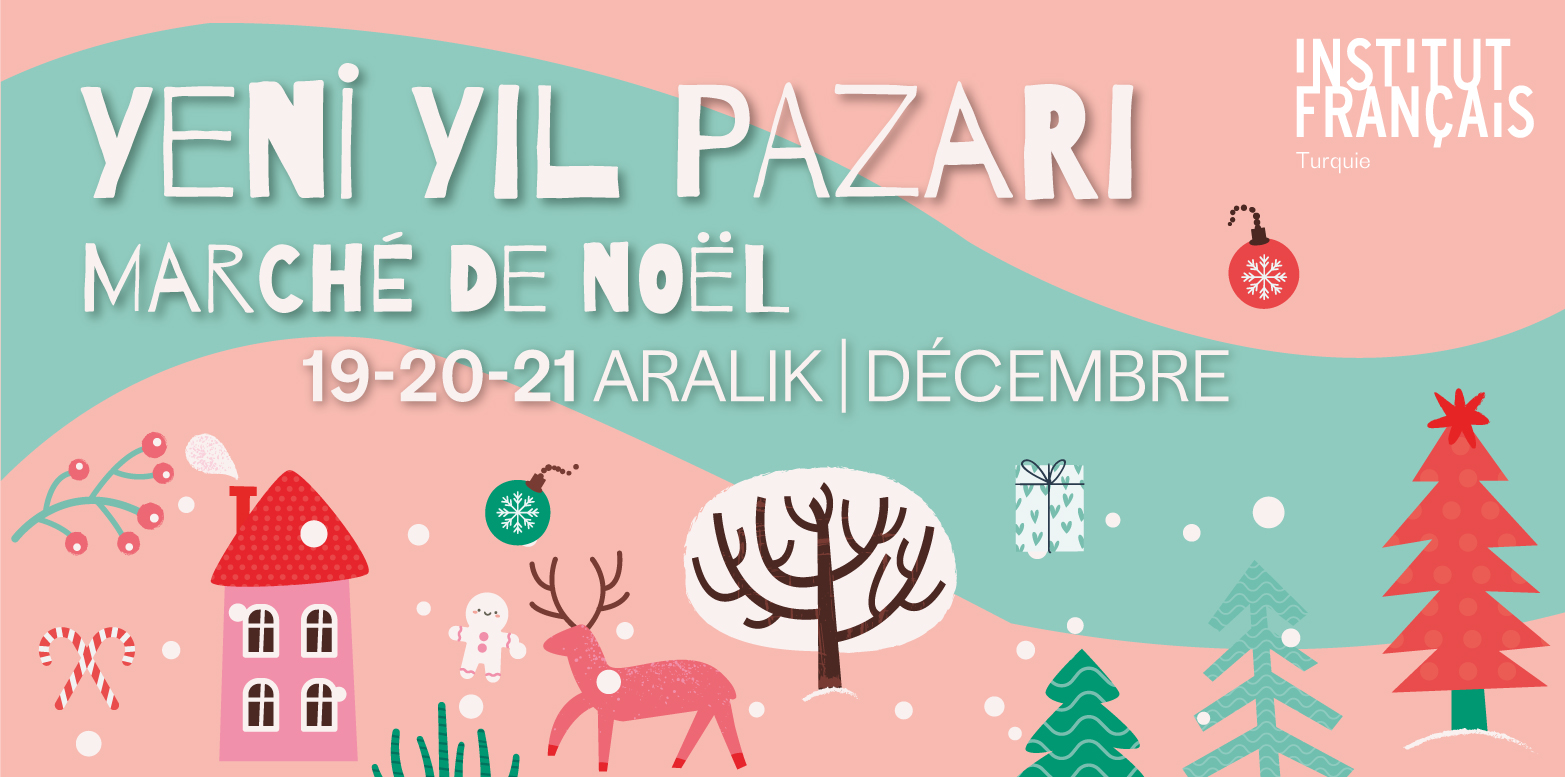 Vous souhaitez participer au Marché de Noël de l’Institut Français d’Izmir qui se déroulera dans les jardins de l’Institut les jeudi 19, vendredi 20 et samedi 21 décembre 2019 de 13h00 à 20h00.Pour cela remplissez le formulaire de candidature téléchargeable sur notre site internet ou notre page facebook et renvoyez-le à sermin.uraz@ifturquie.org au plus tard le 30 octobre 2019.L’institut met à disposition son jardin, une décoration générale, un stand couvert, deux chaises, la communication de l’événement, les sanitaires.Une participation aux frais de 450 TL sera demandée par demi-stand (90 x 75 cm) pour les trois jours.Des références à la culture française sous toutes ses formes seront un plus. Les produits proposés devront être de caractère festif et de qualité. Un effort de présentation du stand et de décoration est fortement souhaité (description résumée à joindre). L’institut se réserve le droit de ne pas retenir des demandes qui ne correspondront pas à ces critères.Compte tenu du nombre grandissant de demandes chaque année, l’institut se réserve le droit de procéder à un tirage au sort afin de retenir les exposants qui correspondront aux critères.A la clôture de la liste, l’Institut préviendra les personnes retenues par mail au plus tard le 11/11/2019.19 – 20 ve 21 Aralık 2019 tarihlerinde saat 13.00 - 20.00 arasında Fransız Kültür Merkezi’nin bahçesinde gerçekleştirilecek olan Yeni Yıl Pazarına katılmak ister misiniz ?Bunun için facebook sayfamızda veya internet sitemizdeki formu doldurunuz ve en geç 30 Ekim 2019 tarihinde sermin.uraz@ifturquie.org mail adresine gönderiniz.Masraflara katılım payı olarak 3 günlük kullanım için stant başına (90x75cm) 450 TL ödenecektir. Katılımcılara üstü kapalı bir stant ve 2 adet sandalye tahsis edilecek.  Genel dekorasyon, ve etkinliğin tanıtımı tarafımızdan yapılacaktır. Satışa sunulacak ürünler kaliteli ve kutlama konseptine uygun olmalıdır. Stant görünümüne ve dekorasyonuna özen gösterilmesi beklenmektedir (örnek gösteriniz). Fransız Kültür Merkezi bu kriterlere uymayan talepleri kabul etmeme hakkına sahiptir.Her yıl daha da çoğalan talepleri göz önünde bulundurarak, Fransız Kültür Merkezi kriterlere uygun talepler arasında adil bir seçim yapabilmek için katılımcıları kura çekme yöntemiyle belirleyecektir.Başvurunuzun sonucu en geç 11 Kasım 2019 tarihinde e-mail ile size bildirilecektir.